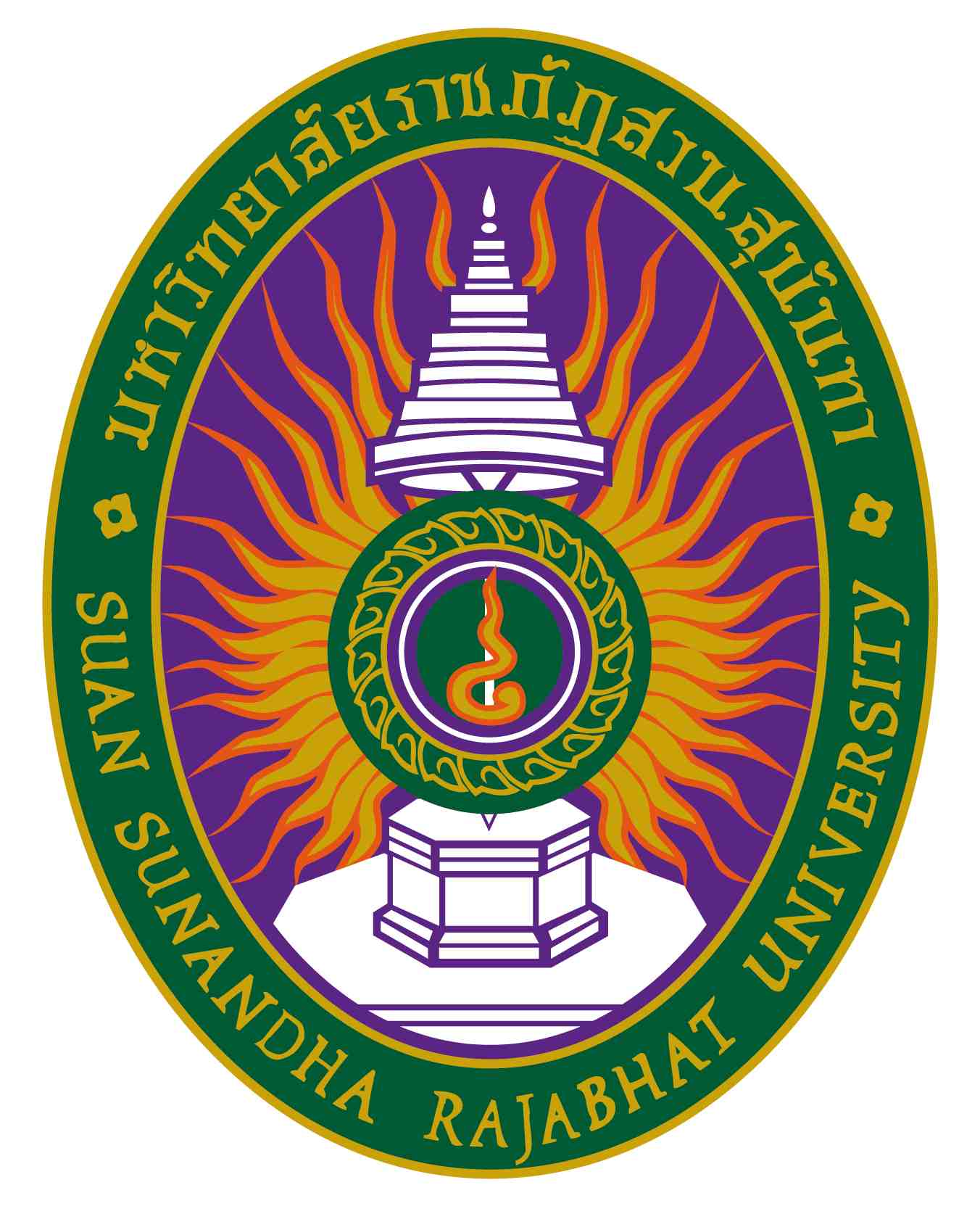 รายละเอียดของรายวิชา(Course Specification)รหัสวิชา FAD3503 รายวิชา การเตรียมฝึกประสบการณ์วิชาชีพนักออกแบบเครื่องแต่งกายสาขาวิชา การออกแบบเครื่องแต่งกาย คณะศิลปกรรมศาสตร์มหาวิทยาลัยราชภัฏสวนสุนันทาภาคการศึกษา 1 ปีการศึกษา 2566หมวดที่ ๑ ข้อมูลทั่วไป๑. รหัสและชื่อรายวิชา		  รหัสวิชา			    	FAD 3503ชื่อรายวิชาภาษาไทย	    	การเตรียมฝึกประสบการณ์วิชาชีพนักออกแบบเครื่องแต่งกายชื่อรายวิชาภาษาอังกฤษ       	Preparation for Professional Experience in Fashion Design.๒. จำนวนหน่วยกิต 		  	1(180)	๓. หลักสูตรและประเภทของรายวิชา     ๓.๑  หลักสูตร    			ศิลปกรรมศาสตรบัณฑิต สาขาการออกแบบเครื่องแต่งกาย     ๓.๒  ประเภทของรายวิชา  		วิชาเฉพาะด้าน๔.อาจารย์ผู้รับผิดชอบรายวิชาและอาจารย์ผู้สอน			    ๔.๑  อาจารย์ผู้รับผิดชอบรายวิชา	ผู้ช่วยศาสตราจารย์ ดร. เตชิต   เฉยพ่วง     ๔.๒  อาจารย์ผู้สอน			ผู้ช่วยศาสตราจารย์ ดร. เตชิต   เฉยพ่วง ๕.  สถานที่ติดต่อ			อาคาร 58 คณะศิลปกรรมศาสตร์ ชั้น1 สำนักงานคณบดีคณะศิลปกรรมศาสตร์				E – Mail taechit.ch@ssru.ac.th๖. ภาคการศึกษา / ชั้นปีที่เรียน		๖.๑ ภาคการศึกษาที่ 		1 /2566 ชั้นปีที่ 4๖.๒ จำนวนผู้เรียนที่รับได้		ประมาณ 45 คน กลุ่มเรียน 001๗. รายวิชาที่ต้องเรียนมาก่อน(Pre-requisite)  (ถ้ามี) ….......................-........................................๘. รายวิชาที่ต้องเรียนพร้อมกัน(Co-requisites)(ถ้ามี) ….......................-........................................๙. สถานที่เรียน				อาคาร 58 คณะศิลปกรรมศาสตร์ ห้อง58M04 ชั้น M	๑๐.วันที่จัดทำหรือปรับปรุง		 วันที่ 30 เดือน พฤษภาคม พ.ศ. 2561รายละเอียดของรายวิชาครั้งล่าสุดหมวดที่ ๒ จุดมุ่งหมายและวัตถุประสงค์๑. จุดมุ่งหมายของรายวิชาวิชาการฝึกประสบการณ์วิชาชีพการออกแบบ จะเป็นการจัดให้นักศึกษาได้บูรณาการความรู้ที่ได้ศึกษามาทั้งหมด เพื่อประยุกต์กับการปฏิบัติงานจริงในสถานประกอบการ จะเป็นการเพิ่มพูนประสบการณ์ตรง ทางานเป็นทีม เป็นการเตรียมความพร้อมและปรับตัวให้สามารถทางานได้จริงเมื่อสำเร็จการศึกษา๒. วัตถุประสงค์ในการพัฒนา/ปรับปรุงรายวิชาจุดมุ่งหมายของการเตรียมความพร้อมสำหรับประสบการณ์ภาคสนาม เมื่อสิ้นสุดการเรียนการสอน นักศึกษาสามารถ- เชื่อมโยงความรู้ทางทฤษฎีกับการประยุกต์ให้เกิดผลทางปฏิบัติ- เข้าใจกระบวนการ ขั้นตอนและวิธีการนำความรู้ด้านการออกแบบเครื่องแต่งกายมาใช้ในการทำงาน- เรียนรู้และฝึกประสบการณ์การออกแบบเครื่องแต่งกายจากสภาพแวดล้อมจริง- วางแผนการออกแบบเครื่องแต่งกาย โดยทำงานร่วมกับผู้อื่นได้- เข้าใจชีวิตการทำงานและวัฒนธรรมองค์กร- ปรับตัวให้เข้ากับผู้อื่น และสามารถทำงานร่วมกันได้หมวดที่ ๓ การพัฒนาผลการเรียนรู้ของนักศึกษา๑.คุณธรรม  จริยธรรม๑.๑   คุณธรรม จริยธรรมที่ต้องพัฒนา (๒) มีวินัย ตรงต่อเวลา และความรับผิดชอบต่อตนเองและสังคม (๖) มีจรรยาบรรณทางวิชาการและวิชาชีพ๑.๒   กระบวนการหรือกิจกรรมต่างๆ ที่ใชในการพัฒนาผลการเรียนรู้(๑) ปฐมนิเทศนักศึกษาถึงระเบียบ วินัย คุณธรรม ที่พึงปฏิบัติ ก่อนการฝึกประสบการณ์ภาคสนาม(๒) กำหนดตารางเวลาฝึกประสบการณ์ภาคสนาม บันทึกเวลาฝึกประสบการณ์ภาคสนามกำหนดขอบเขตของงาน กำหนดวิธีการประเมินผลงาน(๓) ประเมินผลการปฏิบัติงานอย่างต่อเนื่อง๑.๓    วิธีการประเมินผล(๑)  ประเมินจากการตรงเวลาของนักศึกษาในการเข้าชั้นเรียน การส่งงานตามกำหนดระยะเวลาที่มอบหมายและการร่วมกิจกรรม (๒) ประเมินจากความรับผิดชอบในหน้าที่ที่ได้รับมอบหมาย๒.   ความรู้๒.๑ ผลการเรียนรู้ด้านความรู้ (๑) มีความรู้และความเข้าใจเกี่ยวกับทฤษฎีและทักษะที่สำคัญในเนื้อหาการของวิชา (๕) มีความรู้ ความเข้าใจและสนใจพัฒนาความรู้ ความชำนาญทางการเตรียมฝึกประสบการณ์วิชาชีพนักออกแบบเครื่องแต่งกาย  (๖) มีความรู้ในแนวกว้างของการเตรียมฝึกประสบการณ์วิชาชีพนักออกแบบเครื่องแต่งกาย เล็งเห็นการเปลี่ยนแปลง และเข้าใจผลกระทบจากสื่อและผลงานออกแบบเครื่องแต่งกายของนักออกแบบจากนานาประเทศทั่วโลก๒.๒   กระบวนการหรือกิจกรรมต่างๆ ที่ใชในการพัฒนาผลการเรียนรู้ (๑) ฝึกปฏิบัติ ใช้เครื่องมืออุปกรณ์ซอฟต์แวร์และอื่นๆที่มีความจำเป็นในหน่วยงานเพื่อการปฏิบัติงานจริงภายใต้การดูแลของพนักงานพี่เลี้ยง(๒) จัดประชุม แบ่งงาน ติดตามงาน เป็นระยะเวลาที่กำหนด หรือตามความเหมาะสม๒.๓    วิธีการประเมินผล(๑)  นักศึกษาประเมินการเรียนรู้ด้วยตนเอง โดยให้จัดทำเป็นรายงาน(๒)  ประเมินโดยการเตรียมความพร้อมการฝึกประสบการณ์ภาคสนาม จากการสังเกตพฤติกรรมและการแสดงออกระหว่างเรียน (๓) ประเมินจากเพื่อนร่วมงาน และรายงานผลการเตรียมฝึกประสบการณ์ภาคสนามประกอบ๓.ทักษะทางปัญญา๓.๑   ทักษะทางปัญญาที่ต้องพัฒนา (๒) สามารถสืบค้น ตีความ และประเมินสารสนเทศ เพื่อใช้ในการแก้ไขปัญหาอย่างสร้างสรรค์๓.๒   กระบวนการหรือกิจกรรมต่างๆ ที่ใชในการพัฒนาผลการเรียนรู้(๑) การมอบหมายโจทย์ปัญหา ให้ฝึกการค้นหาความต้องการ และวิเคราะห์ผลความต้องการ(๒) จัดทำรายงานผลวิเคราะห์ความต้องการ และนำเสนอ(๓) ประชุมร่วมกันระหว่างผู้ประกอบการ พนักงานพี่เลี้ยง อาจารย์ที่ปรึกษา และนักศึกษาฝึกประสบการณ์ภาคสนาม(๔) มอบหมายโจทย์ปัญหา ให้ฝึกการออกแบบเครื่องแต่งกาย(๕) จัดทำรายงานผลการออกแบบเครื่องแต่งกาย และนำเสนอ(๖) การพัฒนาการออกแบบเครื่องแต่งกายจริง โดยใช้เครื่องมือ อุปกรณ์ซอฟต์แวร์และอุปกรณ์อื่นๆ ที่มีอยู่ในหน่วยงาน (๗) ประชุมร่วมกันระหว่างผู้ประกอบการ พนักงานพี่เลี้ยง อาจารย์ที่ปรึกษา และนักศึกษาฝึกประสบการณ์ภาคสนามสม่ำเสมอและต่อเนื่อง๓.๓    วิธีการประเมินผล(๑)  ประเมินผลจากผลงานที่ได้รับมอบหมาย ตามหัวข้อที่กำหนด โดยอ้างอิงทฤษฎีในวิชาที่เกี่ยวข้องและควรนำมาเป็นพื้นฐานในการทำงาน๔. ทักษะความสัมพันธ์ระหว่างบุคคลและความรับผิดชอบ๔.๑   ทักษะความสัมพันธ์ระหว่างบุคคลและความรับผิดชอบที่ต้องพัฒนา (๑)  สามารถสื่อสารกับกลุ่มคนหลากหลายและสามารถสนทนา ทั้งภาษาไทยและภาษาต่างประเทศอย่างมีประสิทธิภาพ (๒) สามารถให้ความช่วยเหลือ และอำนวยความสะดวกแก่การแก้ปัญหาสถานการณ์ต่าง ๆ ในกลุ่มทั้งในบทบาทของผู้นำหรือในบทบาทของผู้ร่วมทีมทำงาน (๖) มีความรับผิดชอบการพัฒนาการเรียนรู้ ทั้งของตนเอง และทางวิชาชีพอย่างต่อเนื่องคุณสมบัติ ต่างๆ นี้สามารถวัดร่วมกับคุณสมบัติในข้อ (1), (2), และ (3) ได้ในระหว่างการทำกิจกรรรมร่วมกัน๔.๒   กระบวนการหรือกิจกรรมต่างๆ ที่ใชในการพัฒนาผลการเรียนรู้(๑) มอบหมายงานที่ต้องทำงานร่วมกันเป็นทีม มีการแบ่งงานกันอย่างชัดเจน(๒) มอบหมายงานที่ต้องไปพูดคุย สัมภาษณ์ เพื่อให้ได้ข้อมูลเกี่ยวกับสถานที่ฝึกงาน(๓) ประชุมร่วมกัน เพื่อมอบหมายงาน ติดตามงาน ประเมินผล๔.๓    วิธีการประเมินผล(๑) ประเมินจากการสังเกตพฤติกรรม จากการสัมภาษณ์ผู้ร่วมงาน หรือผู้เกี่ยวข้อง(๒) ประเมินจากข้อมูลที่ได้รับจากที่นักศึกษาไปสัมภาษณ์(๓) ประเมินจากการมีส่วนร่วมในการแสดงความคิดเห็น และการได้รับการยอมรับจากเพื่อนร่วมงาน หรือผู้เกี่ยวข้อง๕. ทักษะการวิเคราะห์เชิงตัวเลข การสื่อสาร และการใช้เทคโนโลยีสารสนเทศ๕.๑   ทักษะการวิเคราะห์เชิงตัวเลข การสื่อสาร และการใช้เทคโนโลยีสารสนเทศที่ต้องพัฒนา	(๓) สามารถสื่อสารอย่างมีประสิทธิภาพทั้งปากเปล่าและการเขียน เลือกใช้รูปแบบของสื่อการนำเสนออย่างเหมาะสม๕.๒   กระบวนการหรือกิจกรรมต่างๆ ที่ใชในการพัฒนาผลการเรียนรู้(๑) มอบหมายงานที่ต้องใช้คณิตศาสตร์ ทักษะการคำนวณ และใช้สถิติเพื่อนำเสนอข้อมูล(๒) มอบหมายงานที่ต้องมีการสื่อสารโดยใช้ภาษาทั้งไทยและต่างประเทศ ทั้งการพูด เขียน ในการประสานงานกับบุคคลต่างๆ(๓) มอบหมายงานที่ต้องใช้เทคโนโลยี ในการแก้ปัญหา หรือนำเสนอผลงาน๕.๓    วิธีการประเมินผล(๑) ประเมินจากเอกสาร ที่นำเสนอผลการวิเคราะห์ข้อมูลทางคณิตศาสตร์ โดยใช้เทคโนโลยีสารสนเทศ(๒) ประเมินจากเอกสารที่เขียน เช่น E-Mail ที่ใช้สื่อสารเพื่อการทำงาน(๓) ประเมินจากผลการแก้ปัญหาว่า โดยเน้นความถูกต้องและเหมาะสม๖. ด้านอื่นๆ  ……………………………………………-………………………..…………………………………หมายเหตุสัญลักษณ์ 	หมายถึง	ความรับผิดชอบหลัก สัญลักษณ์ 	หมายถึง	ความรับผิดชอบรอง เว้นว่าง	หมายถึง	ไม่ได้รับผิดชอบซึ่งจะปรากฎอยู่ในแผนที่แสดงการกระจายความรับผิดชอบมาตรฐานผลการเรียนรู้จากหลักสูตรสู่รายวิชา (Curriculum Mapping)หมวดที่๔ ลักษณะและการดำเนินการคำอธิบายโดยทั่วไปของประสบการณ์ภาคสนามหรือคำอธิบายรายวิชากิจกรรมเพื่อเตรียมความพร้อมของผู้เรียนก่อนการฝึกประสบการณ์จริงพัฒนาให้มีความรู้ทักษะเจคคติแรงจูงใจ และคุณสมบัติที่เหมาะสมกับวิชาชีพการออกแบบเครื่องแต่งกายโดยการกระทำในสถานการณ์ซึ่งเกี่ยวข้องกับงานในวิชาชีพการออกแบบเครื่องแต่งกายActivities aiming at preparing learner’s readiness for internship training, developing learner’s knowledge, skills, attitude, motivation and required qualification for fashion design career including simulation related to fashion design profession.๒. กิจกรรมของนักศึกษาการเตรียมความพร้อมในการทำงานเพื่อเพิ่มประสบการณ์ภาคสนามในช่วงระยะเวลาที่กำหนด โดยนักศึกษาต้องมีการเตรียมตัวก่อนการทำงานดังนี้- ค้นหาข้อมูลของสถานประกอบการที่นักศึกษาสนใจจะไปฝึกประสบการณ์ภาคสนาม- เรียนรู้ ทำความเข้าใจในภารกิจ เป้าหมาย วัฒนธรรม กฎ ระเบียบ ขั้นตอนในการทำงานของสถานประกอบการ- เรียนรู้ และฝึกการทำงานร่วมกับผู้อื่นในสถานการณ์จำลองการฝึกประสบการณ์ภาคสนาม- นำความรู้ทางทฤษฎีทางการออกแบบเครื่องแต่งกายและวิชาอื่นที่เกี่ยวข้อง มาเป็นพื้นฐานในการประยุกต์เพื่อการทำงาน โดยการฝึกแก้ไขปัญหาในโจทย์ที่ได้รับมอบหมายโดยใช้อุปกรณ์ เครื่องมือที่มีอยู่อย่างเหมาะสม๓. รายงานหรืองานที่นักศึกษาได้รับมอบหมาย๔. การติดตามผลการเรียนรู้การฝึกประสบการณ์ภาคสนามของนักศึกษา	- จัดประชุมทีมในการเตรียมฝึกประสบการณ์ภาคสนาม ให้นักศึกษานำเสนอข้อมูลที่ได้ศึกษามา เพื่อเป็นการแลกเปลี่ยนเรียนรู้และเตรียมความพร้อมก่อนลงปฏิบัติจริงภาคสนาม	- อาจารย์ชี้ให้เห็นถึงความสาคัญ และผลกระทบต่อพฤติกรรมด้านคุณธรรม จริยธรรม ความสัมพันธ์ระหว่างบุคคลและความรับผิดชอบ ที่มีต่อการทำงานในอนาคต	- การนำผลการประเมินนักศึกษาเตรียมฝึกประสบการณ์ภาคสนาม มานำเสนออภิปราย เพื่อเป็นแนวทางในการเตรียมฝึกประสบการณ์ภาคสนามสู่รุ่นต่อไป- สนับสนุนให้นำโจทย์และปัญหาที่พบในการเตรียมความพร้อมการฝึกประสบการณ์ภาคสนามมาเป็นกรณีศึกษา ๕. หน้าที่และความรับผิดชอบของพนักงานพี่เลี้ยงในสถานประกอบการที่ดูแลกิจกรรมในภาคสนาม-	แนะนำนักศึกษาเกี่ยวกับการเลือกสถานที่ฝึกงาน กฎ ระเบียบ ข้อปฏิบัติและวัฒนธรรมขององค์กรต่างๆ-	แนะนำเครื่องมือ อุปกรณ์ ซอฟต์แวร์ในการออกแบบเครื่องแต่งกาย ที่สามารถนำมาใช้เพื่อการเตรียมฝึกประสบการณ์ภาคสนาม-	แนะนำบุคคลที่เกี่ยวข้อง หรือหน่วยงานที่ต้องติดต่อประสานงานก่อนเข้าร่วมการฝึกประสบการณ์ภาคสนาม-	ติดตามความก้าวหน้า ประเมินผลการทำงานของนักศึกษาฝึกประสบการณ์ภาคสนาม รายงานผลต่ออาจารย์ที่ปรึกษา-	ประสานงาน ประชุม เพื่อให้ความเห็นในการพัฒนาและความก้าวหน้าในการทำงานของนักศึกษา๖. หน้าที่และความรับผิดชอบของอาจารย์ที่ปรึกษา/อาจารย์นิเทศ-	ประสานและร่วมวางแผนการเตรียมฝึกประสบการณ์ภาคสนามกับพนักงานพี่เลี้ยง/อาจารย์ที่ปรึกษา-	สังเกตการณ์การเตรียมความพร้อมก่อนการฝึกประสบการณ์ภาคสนามของนักศึกษาในสถานประกอบการ-	แนะนาหรือให้คำปรึกษาแก่นักศึกษาให้มีทักษะการทำงานในองค์กร-	ประเมินผลการฝึกประสบการณ์ภาคสนาม -	ปรับปรุงแผนงานการเตรียมฝึกประสบการณ์ภาคสนามเป็นระยะ๗. การเตรียมการในการแนะแนวและช่วยเหลือนักศึกษา- จัดปฐมนิเทศแนะนำนักศึกษาก่อนการเตรียมฝึกประสบการณ์ภาคสนาม - จัดอาจารย์ที่ปรึกษาตามความเชี่ยวชาญด้านการใช้เครื่องมือ อุปกรณ์ หรือเทคนิคพิเศษ เพื่อให้คำปรึกษาเฉพาะด้าน แล้วแต่กรณี๘. สิ่งอำนวยความสะดวกและการสนับสนุน ที่ต้องการจากสถานที่ที่จัดประสบการณ์ภาคสนาม /สถานประกอบการ-	ระบบคอมพิวเตอร์ที่ทันสมัย มีระบบรักษาความปลอดภัย-	สถานที่ทำงาน หมายเลขโทรศัพท์ที่ติดต่อได้ ตามความจำเป็น-	วัสดุ อุปกรณ์ เครื่องมือ ซอฟต์แวร์ และคู่มือที่ใช้ประกอบการทำงาน-	แหล่งข้อมูลเพื่อการค้นคว้า หรือเรียนรู้ด้วยตนเอง-	มีบุคคลหรือพนักงานพี่เลี้ยงที่สามารถให้คำแนะนำในการทำงานได้-	สวัสดิภาพในการฝึกประสบการณ์หมวดที่๕ การวางแผนและการเตรียมการ๑. การกำหนดสถานที่ฝึกอาจารย์ที่ปรึกษาการฝึกประสบการณ์ภาคสนาม คัดเลือกสถานประกอบการที่ยินดีรับนักศึกษาฝึกประสบการณ์ภาคสนาม โดยดูลักษณะงานที่เหมาะสมและมีความพร้อมดังนี้- เข้าใจ และสนับสนุนการฝึกประสบการณ์ภาคสนามตามจุดมุ่งหมาย- มีความปลอดภัยของสถานที่ตั้ง มีความสะดวกในการเดินทาง และสภาพแวดล้อมการทำงานที่ดี- มีอุปกรณ์ เทคโนโลยี ซอฟต์แวร์ในการออกแบบเครื่องแต่งกายที่ถูกกฎหมาย พร้อมในการฝึกประสบการณ์ภาคสนามเพื่อแก้ปัญหาตามโจทย์- สามารถจัดพนักงานพี่เลี้ยงดูแลการฝึกประสบการณ์ภาคสนาม- มีโจทย์ปัญหาที่มีความยากง่ายเหมาะสม กับศักยภาพของนักศึกษาในระยะเวลาที่กำหนด- ยินดี เต็มใจรับนักศึกษาฝึกประสบการณ์ภาคสนาม การติดต่อประสานงาน กำหนดล่วงหน้าก่อนฝึกประสบการณ์ภาคสนามอย่างน้อย 4 เดือน จัดนักศึกษาลงฝึกประสบการณ์ภาคสนามตามความสมัครใจ หรือนักศึกษาอาจหาสถานที่ฝึกประสบการณ์ภาคสนามด้วยตนเอง แต่ต้องได้รับความเห็นชอบจากผู้รับผิดชอบรายวิชา๒. การเตรียมนักศึกษาจัดปฐมนิเทศการเตรียมฝึกประสบการณ์ภาคสนาม ชี้แจงวัตถุประสงค์ของการเตรียมฝึกประสบการณ์ภาคสนาม วิธีการประเมินผล ช่องทางการติดต่อประสานงาน จัดฝึกอบรมบุคลิกภาพ การแต่งกาย หรือเทคนิคเพิ่มเติมหากต้องการความสามารถเฉพาะด้านเพื่อการฝึกประสบการณ์ภาคสนาม๓. การเตรียมอาจารย์ที่ปรึกษา/อาจารย์นิเทศอาจารย์ที่ปรึกษาฝึกประสบการณ์ภาคสนาม ประสานงานกับสถานประกอบการเพื่อขอชื่อ ตำแหน่งของพนักงานพี่เลี้ยงประชุมพนักงานพี่เลี้ยง และนักศึกษาฝึกประสบการณ์ภาคสนามเพื่อชี้แจงให้รับทราบวัตถุประสงค์ สิ่งที่คาดหวัง จากการฝึก ประสบการณ์ภาคสนาม ผลการเรียนรู้ของนักศึกษาที่ต้องการเน้น อุปกรณ์ เทคโนโลยี ซอฟต์แวร์การออกแบบเครื่องแต่งกาย ที่จะนำมาใช้ในการฝึกประสบการณ์ภาคสนาม แนวทางการฝึกอบรม หรือการฝึกใช้เครื่องมือ ช่องทางการติดต่อกรณีเหตุด่วน มอบเอกสารคู่มือการดูแล และประเมินผลการฝึกประสบการณ์ภาคสนาม๔. การเตรียมพนักงานพี่เลี้ยงในสถานที่ฝึกจัดประชุมนักศึกษาเพื่อการเตรียมฝึกประสบการณ์ภาคสนาม เพื่อชี้แจงให้รับทราบวัตถุประสงค์สิ่งที่คาดหวัง จากการเตรียมฝึกประสบการณ์ภาคสนาม รับทราบถึงวิธีการบันทึกผลการทำงานของนักศึกษา มอบเอกสารคู่มือการดูแล และประเมินผลการฝึกประสบการณ์ภาคสนาม บอกหมายเลขโทรศัพท์ หรือช่องทางติดต่ออาจารย์นิเทศก์๕. การจัดการความเสี่ยงอาจารย์ประจำหลักสูตรประชุมร่วมกันเพื่อประเมินความเสี่ยง ที่จะเกิดต่อนักศึกษา และก่อให้เกิดความเสียหายต่อสถานประกอบการ เช่น- ความเสี่ยงจากสถานที่ตั้ง สภาพแวดล้อมในการทำงาน การเดินทาง ป้องกันโดยคัดเลือก สถานประกอบการที่มี   การคมนาคมสะดวก ไม่มี หรือมีความเสี่ยงน้อยที่สุดความเสี่ยงจากอุบัติภัยจากการทำงาน จากการใช้ เครื่องมือ อุปกรณ์ ซอฟต์แวร์ ป้องกันโดย จัดปฐมนิเทศ แนะนำการใช้อุปกรณ์ การป้องกันไวรัส อันก่อให้เกิดความเสียหายต่อข้อมูลสถานประกอบการ เน้นจริยธรรมการไม่เปิดเผยข้อมูลสถานประกอบการอันเป็นความลับ และกำหนดให้นักศึกษาปฏิบัติตามกฎระเบียบสถานประกอบการอย่างเคร่งครัดหมวดที่ ๖ การประเมินนักศึกษา๑. หลักเกณฑ์การประเมินประเมินการปฏิบัติงานสหกิจศึกษาร่วมกับสถานประกอบการ โดยใช้หลักเกณฑ์ดังนี้ประเมินการบรรลุผลการเรียนรู้ของนักศึกษาทั้ง ๕ ด้าน โดยให้ระดับคะแนน ๐ – ๑๐ ตามเกณฑ์การประเมินผลการศึกษาของมหาวิทยาลัย ดังนี้๐-๒ หมายถึง ต้องปรับปรุงอย่างมาก๓-๔ หมายถึง ต้องปรับปรุง๕-๖ หมายถึง พอใช้๗-๘ หมายถึง ดี๙-๑๐ หมายถึง ดีมากนักศึกษาต้องได้รับคะแนนประเมินเฉลี่ยไม่น้อยกว่า ๓ จึงจะผ่านเกณฑ์การฝึกประสบการณ์ภาคสนาม๒. กระบวนการประเมินผลการปฏิบัติงานของนักศึกษา		-ประเมินโดยการจำลองสถานการณ์และอาจารย์ที่ปรึกษาการเตรียมฝึกประสบการณ์ภาคสนาม โดยใช้เกณฑ์ ให้เป็นไปตามข้อกำหนดของมหาวิทยาลัยราชภัฏสวนสุนันทา		-อาจารย์ที่ปรึกษาการเตรียมฝึกประสบการณ์ภาคสนาม สรุปผลการประเมิน ๓. ความรับผิดชอบของพนักงานพี่เลี้ยงต่อการประเมินนักศึกษาประเมินผลการปฏิบัติงานของนักศึกษาทั้งระหว่างการเตรียมฝึกประสบการณ์ภาคสนาม และเมื่อเสร็จสิ้นการเตรียมฝึกประสบการณ์ภาคสนาม ตามแบบฟอร์มการประเมินของหลักสูตร๔. ความรับผิดชอบของอาจารย์ผู้รับผิดชอบประสบการณ์ภาคสนามต่อการประเมินนักศึกษาประเมินผลนักศึกษาหลังจากเสร็จสิ้นการเตรียมฝึกประสบการณ์ภาคสนาม ตามแบบประเมิน โดยพิจารณาจากรายงานผลการประเมินตนเองของนักศึกษา และรายงานผลการเตรียมฝึกประสบการณ์ภาคสนาม ๕. การสรุปผลการประเมินที่แตกต่างประธานหลักสูตรประสานงานกับสถานประกอบการ เพื่อทำความเข้าใจในการประเมิน หากเกิดความแตกต่างกันอย่างมีนัยสาคัญ มีการประชุมร่วมกัน ระหว่างผู้เกี่ยวข้อง เพื่อพิจารณาหาข้อสรุปต่อไปหมวดที่ ๗ การประเมินและปรับปรุงการดำเนินการของการฝึกประสบการณ์ภาคสนาม๑. กระบวนการประเมินการฝึกประสบการณ์ภาคสนามโดยผู้เกี่ยวข้องต่อไปนี้๑.๑ นักศึกษาจัดให้นักศึกษาตอบแบบสอบถามการเตรียมฝึกประสบการณ์ภาคสนาม๑.๒ พนักงานพี่เลี้ยงหรือผู้ประกอบการ (จำลองสถานการณ์)พนักงานพี่เลี้ยงบันทึกงานที่มอบหมาย และผลการฝึกฯในแบบฟอร์ม และสุ่มถามด้วยวาจา๑.๓ อาจารย์ที่ดูแลกิจกรรมภาคสนามอาจารย์ที่ปรึกษาเฉพาะเรื่อง บันทึกการให้คำปรึกษา ผลการดำเนินงานของนักศึกษาหลังให้คำปรึกษา ในแบบฟอร์มรายงานผลการฝึกประสบการณ์ภาคสนาม การนำคำแนะนำของอาจารย์ที่ปรึกษาไปใช้ในการแก้ปัญหาของนักศึกษา๑.๔ อื่น ๆ เช่น บัณฑิตจบใหม่ติดตามความความก้าวหน้าในการทำงานของบัณฑิตที่ตรงตามสาขาวิชา โดยการสารวจสอบถามจากบัณฑิต ๒. กระบวนการทบทวนผลการประเมินและการวางแผนปรับปรุง-	อาจารย์ที่ปรึกษาการฝึกประสบการณ์ภาคสนาม ประมวลผลการเตรียมฝึกประสบการณ์ภาคสนามของนักศึกษา จากผลการประเมินและข้อเสนอแนะจากนักศึกษา จากพนักงานพี่เลี้ยง และจากอาจารย์ที่ปรึกษาเฉพาะเรื่อง รายงานต่ออาจารย์รับผิดชอบหลักสูตร และประธานหลักสูตร หรือหัวหน้าภาควิชาเพื่อทราบ- ประชุมหลักสูตร หรือภาควิชา ร่วมพิจารณานาข้อเสนอแนะมาปรับปรุงสำหรับการใช้รอบปีการศึกษาถัดไป นำแสดงไว้ในรายงานผลการดาเนินการหลักสูตรแผนที่แสดงการกระจายความรับผิดชอบมาตรฐานผลการเรียนรู้จากหลักสูตรสู่รายวิชา (Curriculum Mapping)ตามที่ปรากฏในรายละเอียดของหลักสูตร (Programme Specification) มคอ. ๒ความรับผิดชอบในแต่ละด้านสามารถเพิ่มลดจำนวนได้ตามความรับผิดชอบรายงานหรืองานที่ได้รับมอบหมายกำหนดส่งแผนการแก้ไขโจทย์ปัญหาสัปดาห์ที่ 2 ของการเตรียมฝึกประสบการณ์ภาคสนามผลการวิเคราะห์ปัญหาระหว่างการเตรียมฝึกประสบการณ์ภาคสนาม ตามระยะเวลาที่มอบหมายงานผลการออกแบบเครื่องแต่งกายระหว่างการเตรียมฝึกประสบการณ์ภาคสนาม ตามระยะเวลาที่มอบหมายงานผลประเมินผลการออกแบบระหว่างการเตรียมฝึกประสบการณ์ภาคสนาม ตามระยะเวลาที่มอบหมายงานรายงานการเตรียมฝึกประสบการณ์ภาคสนามหลังการสิ้นสุดการเตรียมฝึกประสบการณ์ภาคสนามลำดับที่เกณฑ์การประเมินคะแนน๑ความตรงต่อเวลาในการมาทำงาน การปฏิบัติงาน๐ - ๑๐๒ความขยันหมั่นเพียร ความอดทน ตั้งใจทำงาน๐ - ๑๐๓ความสุภาพอ่อนน้อม มีกาลเทศะ แต่งกายสะอาดเรียบร้อย๐ - ๑๐๔ความรอบรู้เกี่ยวกับหน้าที่การทำงาน ความสามารถในการเรียนรู้งาน๐ - ๑๐๕คุณภาพของงานที่ทำความถูกต้อง ๐ - ๑๐๖มีลักษณะความเป็นผู้นำ เฉลียวฉลาดและมีไหวพริบ๐ - ๑๐๗มีน้ำใจและอาสาทำงานมีความร่วมมือและประสานงานกับผู้อื่นได้ดี๐ - ๑๐๘ความสามารถในการพัฒนาตนเองทั้งด้านการทำงานและการติดต่อประสานงานผู้อื่น๐ - ๑๐๙เป็นผู้มีความรับผิดชอบในการทำงานมีความกระตือรือร้นต่องานที่ได้รับมอบหมาย๐ - ๑๐๑๐มีความสามารถในการสำรวจตนเองและปรับปรุงคุณภาพงาน๐ - ๑๐รวม๑๐๐รายวิชาคุณธรรม จริยธรรมคุณธรรม จริยธรรมคุณธรรม จริยธรรมคุณธรรม จริยธรรมคุณธรรม จริยธรรมคุณธรรม จริยธรรมความรู้ความรู้ความรู้ความรู้ความรู้ความรู้ความรู้ความรู้ทักษะทางปัญญาทักษะทางปัญญาทักษะทางปัญญาทักษะทางปัญญาทักษะความสัมพันธ์ระหว่างบุคคล และความรับผิดชอบระหว่างบุคคลและความรับผิดชอบทักษะความสัมพันธ์ระหว่างบุคคล และความรับผิดชอบระหว่างบุคคลและความรับผิดชอบทักษะความสัมพันธ์ระหว่างบุคคล และความรับผิดชอบระหว่างบุคคลและความรับผิดชอบทักษะความสัมพันธ์ระหว่างบุคคล และความรับผิดชอบระหว่างบุคคลและความรับผิดชอบทักษะความสัมพันธ์ระหว่างบุคคล และความรับผิดชอบระหว่างบุคคลและความรับผิดชอบทักษะความสัมพันธ์ระหว่างบุคคล และความรับผิดชอบระหว่างบุคคลและความรับผิดชอบทักษะการวิเคราะห์เชิงตัวเลข การสื่อสาร และการใช้เทคโนโลยีสารสนเทศเชิงตัวเลข การสื่อสารและการใช้เทคโนโลยีสารสนเทศทักษะการวิเคราะห์เชิงตัวเลข การสื่อสาร และการใช้เทคโนโลยีสารสนเทศเชิงตัวเลข การสื่อสารและการใช้เทคโนโลยีสารสนเทศทักษะการวิเคราะห์เชิงตัวเลข การสื่อสาร และการใช้เทคโนโลยีสารสนเทศเชิงตัวเลข การสื่อสารและการใช้เทคโนโลยีสารสนเทศทักษะการวิเคราะห์เชิงตัวเลข การสื่อสาร และการใช้เทคโนโลยีสารสนเทศเชิงตัวเลข การสื่อสารและการใช้เทคโนโลยีสารสนเทศทักษะด้านอื่น ๆรายวิชา  ความรับผิดชอบหลัก                                                          ความรับผิดชอบรอง  ความรับผิดชอบหลัก                                                          ความรับผิดชอบรอง  ความรับผิดชอบหลัก                                                          ความรับผิดชอบรอง  ความรับผิดชอบหลัก                                                          ความรับผิดชอบรอง  ความรับผิดชอบหลัก                                                          ความรับผิดชอบรอง  ความรับผิดชอบหลัก                                                          ความรับผิดชอบรอง  ความรับผิดชอบหลัก                                                          ความรับผิดชอบรอง  ความรับผิดชอบหลัก                                                          ความรับผิดชอบรอง  ความรับผิดชอบหลัก                                                          ความรับผิดชอบรอง  ความรับผิดชอบหลัก                                                          ความรับผิดชอบรอง  ความรับผิดชอบหลัก                                                          ความรับผิดชอบรอง  ความรับผิดชอบหลัก                                                          ความรับผิดชอบรอง  ความรับผิดชอบหลัก                                                          ความรับผิดชอบรอง  ความรับผิดชอบหลัก                                                          ความรับผิดชอบรอง  ความรับผิดชอบหลัก                                                          ความรับผิดชอบรอง  ความรับผิดชอบหลัก                                                          ความรับผิดชอบรอง  ความรับผิดชอบหลัก                                                          ความรับผิดชอบรอง  ความรับผิดชอบหลัก                                                          ความรับผิดชอบรอง  ความรับผิดชอบหลัก                                                          ความรับผิดชอบรอง  ความรับผิดชอบหลัก                                                          ความรับผิดชอบรอง  ความรับผิดชอบหลัก                                                          ความรับผิดชอบรอง  ความรับผิดชอบหลัก                                                          ความรับผิดชอบรอง  ความรับผิดชอบหลัก                                                          ความรับผิดชอบรอง  ความรับผิดชอบหลัก                                                          ความรับผิดชอบรอง  ความรับผิดชอบหลัก                                                          ความรับผิดชอบรอง  ความรับผิดชอบหลัก                                                          ความรับผิดชอบรอง  ความรับผิดชอบหลัก                                                          ความรับผิดชอบรอง  ความรับผิดชอบหลัก                                                          ความรับผิดชอบรอง  ความรับผิดชอบหลัก                                                          ความรับผิดชอบรองหมวดวิชาศึกษาทั่วไป๑๒๓๔๕๖๑๒๓๔๕๖๗๘๑๒๓๔๑๒๓๔๕๖๑๒๓๔รหัสวิชา FAD ๓๕๐๑ชื่อรายวิชา การเตรียมฝึกประสบการณ์วิชาชีพนักออกแบบเครื่องแต่งกาย Preparation for Professional Experience in Fashion Design.-